Πληροφορίες: Φ.Γκαβέζου 	Τηλ.: 2321049210, Fax.: 2321046556 	E-mail: saoe@teiser.gr 	Να αναρτηθεί στην ιστοσελίδα του ΙδρύματοςΚοινοποίηση της αριθμ. 9/6/13-6-2018 απόφασης του Πρυτανικού Συμβουλίου του ΤΕΙ Κεντρικής Μακεδονίαςμε θέμα : «Τοποθετήσεις Διοικητικού Προσωπικού»Το Πρυτανικό Συμβούλιο του ΤΕΙ Κεντρικής Μακεδονίας (αριθμ.222/22-1-2018 πράξη τροποποίησης της συγκρότησης του Πρυτανικού Συμβουλίου με ΑΔΑ : 6678469143-Ν0Ζ), κατά τη συνεδρίαση της Τρίτης 13 Ιουνίου 2018 (αριθμ. 9/6/13-6-2018 απόφαση),αποφάσισε  ομόφωνα να ορίσει τον κ.Μπάτζιο Γεώργιο, μόνιμο διοικητικό υπάλληλο, κλάδου ΠΕ Μηχανολόγων Μηχανικών, του Τμήματος Μελετών – Κατασκευών, με βαθμό Α΄, ως Αναπληρωτή Προϊστάμενο του Τμήματος Συντήρησης, ο οποίος θα ασκεί τα καθήκοντα Προϊσταμένου, προσωρινά μέχρι την τοποθέτηση νέου Προϊσταμένου κατόπιν επιλογής από το Υπηρεσιακό Συμβούλιο στην ανωτέρω οργανική μονάδα του Ιδρύματος όπου υπάρχει κενό. Στον αναφερόμενο, θα καταβάλλεται για όσο χρόνο θα ασκεί τα καθήκοντα του Προϊσταμένου, το προβλεπόμενο για τη θέση επίδομαΗ παρούσα να κοινοποιηθεί στη Σύγκλητο και να αναρτηθεί στην ιστοσελίδα του Ιδρύματος..Ο Πρόεδρος του Πρυτανικού ΣυμβουλίουΧασάπης Δ. ΔημήτριοςΠρύτανης του ΤΕΙ Κεντρικής Μακεδονίας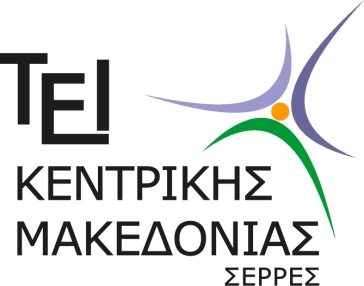 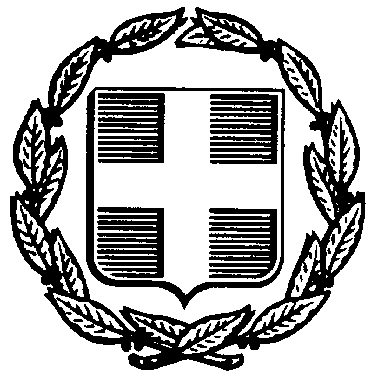 ΕΛΛΗΝΙΚΗ ΔΗΜΟΚΡΑΤΙΑTEΧΝΟΛΟΓΙΚΟ ΕΚΠΑΙΔΕΥΤΙΚΟ ΙΔΡΥΜΑ (Τ.Ε.Ι.) ΚΕΝΤΡΙΚΗΣ ΜΑΚΕΔΟΝΙΑΣΤΕΡΜΑ ΜΑΓΝΗΣΙΑΣ - 62124 ΣΕΡΡΕΣΠΡΥΤΑΝΙΚΟ ΣΥΜΒΟΥΛΙΟ